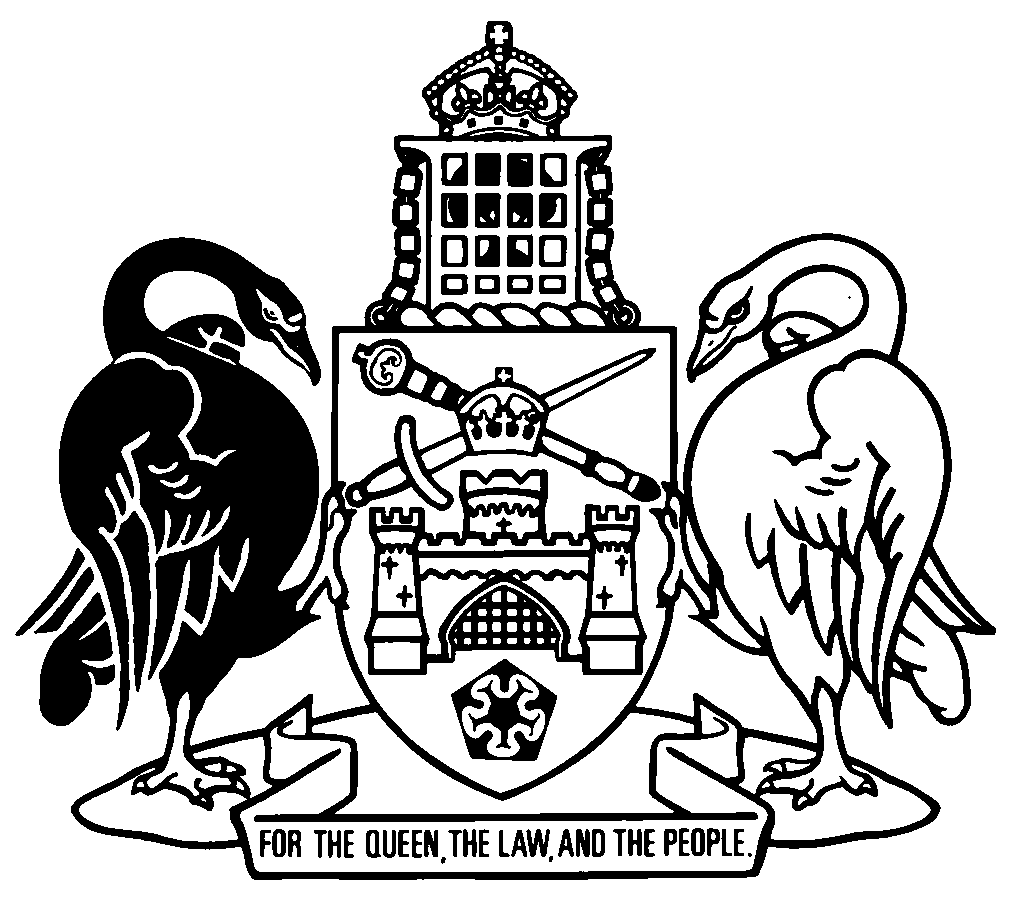 Subordinate laws—2009A chronological listing of subordinate laws notified in 2009[includes subordinate laws 2009 Nos 1-60]Subordinate laws—2009Subordinate laws—2009Subordinate laws—20091ACT Civil and Administrative Tribunal Regulation 2009made under the ACT Civil and Administrative Tribunal Act 2008
notified LR 29 January 2009
s 1, s 2 commenced 29 January 2009 (LA s 75 (1))
remainder commenced 2 February 2009 (s 2 and see ACT Civil and Administrative Tribunal Act 2008 A2008-35, s 2 and CN2009-2)2ACT Civil and Administrative Tribunal (Transitional Provisions) Regulation 2009 (repealed)made under the ACT Civil and Administrative Tribunal Act 2008
notified LR 29 January 2009
s 1, s 2 commenced 29 January 2009 (LA s 75 (1))
remainder commenced 2 February 2009 (s 2 and see ACT Civil and Administrative Tribunal Act 2008 A2008-35, s 2 and CN2009-2)Regulation expired 2 February 2010
(see s 5)3Planning and Development Amendment Regulation 2009 (No 1) (repealed)made under the Planning and Development Act 2007
notified LR 24 February 2009
s 1, s 2 commenced 24 February 2009 (LA s 75 (1))
remainder commenced 25 February 2009 (s 2)repealed by LA s 89 (1)
26 February 20094Children and Young People (Transitional Provisions) Regulation 2009 (repealed)made under the Children and Young People Act 2008
notified LR 26 February 2009
s 1, s 2 commenced 26 February 2009 (LA s 75 (1))
remainder commenced 27 February 2009 (s 2)Regulation expired 9 September 2013
(see s 5 (2))5Drugs of Dependence Regulation 2009made under the Drugs of Dependence Act 1989
notified LR 26 February 2009
s 1, s 2 commenced 26 February 2009 (LA s 75 (1))
remainder commenced 27 February 2009 (s 2)6Road Transport Legislation Amendment Regulation 2009 (No 1) (repealed)made under the Road Transport (Driver Licensing) Act 1999, Road Transport (General) Act 1999, Road Transport (Safety and Traffic Management) Act 1999 and Road Transport (Vehicle Registration) Act 1999
notified LR 11 March 2009
s 1, s 2 commenced 11 March 2009 (LA s 75 (1))
remainder commenced 16 March 2009 (s 2 and CN2009-7)repealed by LA s 89 (1)
17 March 20097Road Transport (Safety and Traffic Management) Amendment Regulation 2009 (No 1) (repealed)made under the Road Transport (Safety and Traffic Management) Act 1999
notified LR 12 March 2009
s 1, s 2 commenced 12 March 2009 (LA s 75 (1))
remainder commenced 13 March 2009 (s 2)repealed by LA s 89 (1)
14 March 20098Planning and Development Amendment Regulation 2009 (No 2) (repealed)made under the Planning and Development Act 2007
notified LR 20 March 2009
s 1, s 2 commenced 20 March 2009 (LA s 75 (1))
remainder commenced 24 March 2009 (s 2 and CN2009-8)repealed by LA s 89 (1)
25 March 20099Planning and Development Amendment Regulation 2009 (No 3) (repealed)made under the Planning and Development Act 2007
notified LR 20 March 2009
s 1, s 2 commenced 20 March 2009 (LA s 75 (1))
remainder never commencedrepealed by LA s 64 (2)
2 April 200910Domestic Violence and Protection Orders Regulation 2009 (repealed)made under the Domestic Violence and Protection Orders Act 2008
notified LR 27 March 2009
s 1, s 2 commenced 27 March 2009 (LA s 75 (1)
remainder commenced 30 March 2009 (s 2 and see Domestic Violence and Protection Orders Act 2008 A2008-46 s 2)repealed by A2016-42 s 203
1 May 201711Court Procedures Amendment Rules 2009 (No 1) (repealed)made under the Court Procedures Act 2004
notified LR 27 March 2009
r 1, r 2 commenced 27 March 2009 (LA s 75 (1))
remainder commenced 30 March 2009 (r 2 and see Domestic Violence and Protection Orders Act 2008 A2008-46 s 2)repealed by LA s 89 (1)
31 March 200912Transplantation and Anatomy Amendment Regulation 2009 (No 1) (repealed)made under the Transplantation and Anatomy Act 1978
notified LR 6 April 2009
s 1, s 2 commenced 6 April 2009 (LA s 75 (1))
remainder commenced 7 April 2009 (s 2)repealed by LA s 89 (1)
8 April 200913Firearms Amendment Regulation 2009 (No 1) (repealed)made under the Firearms Act 1996
notified LR 6 April 2009
s 1, s 2 commenced 6 April 2009 (LA s 75 (1))
remainder commenced 7 April 2009 (s 2)repealed by LA s 89 (1)
8 April 200914Planning and Development Amendment Regulation 2009 (No 4) (repealed)made under the Planning and Development Act 2007
notified LR 23 April 2009
s 1, s 2 commenced 23 April 2009 (LA s 75 (1))
remainder commenced 24 April 2009 (s 2)repealed by LA s 89 (1)
25 April 200915Planning and Development Amendment Regulation 2009 (No 5) (repealed)made under the Planning and Development Act 2007
notified LR 24 April 2009
s 1, s 2 commenced 24 April 2009 (LA s 75 (1))
remainder commenced 25 April 2009 (s 2)repealed by LA s 89 (1)
26 April 200916First Home Owner Grant Amendment Regulation 2009 (No 1) (repealed)made under the First Home Owner Grant Act 2000
notified LR 30 April 2009
s 1, s 2 commenced 30 April 2009 (LA s 75 (1))
remainder commenced 1 July 2009 (s 2 (2))repealed by LA s 89 (1)
2 July 200917Government Procurement Amendment Regulation 2009 (No 1) (repealed)made under the Government Procurement Act 2001
notified LR 30 April 2009
s 1, s 2 commenced 30 April 2009 (LA s 75 (1))
remainder commenced 1 May 2009 (s 2)repealed by LA s 89 (1)
2 May 200918Planning and Development Amendment Regulation 2009 (No 6) (repealed)made under the Planning and Development Act 2007
notified LR 7 May 2009
s 1, s 2 commenced 7 May 2009 (LA s 75 (1))
remainder commenced 8 May 2009 (s 2)repealed by LA s 89 (1)
9 May 200919Fair Trading (Consumer Product Standards) Regulation 2009 (repealed)made under the Fair Trading (Consumer Affairs) Act 1973
notified LR 14 May 2009
s 1, s 2 commenced 14 May 2009 (LA s 75 (1))
remainder commenced 15 May 2009 (s 2)repealed by A2010-54 s 4 (1)
1 January 201120Magistrates Court (Transitional Provisions) Regulation 2009 (repealed)made under the Magistrates Court Act 1930
notified LR 18 May 2009
s 1, s 2 commenced 18 May 2009 (LA s 75 (1))
remainder commenced 30 May 2009 (s 2 and see Crimes Legislation Amendment Act 2008 A2008-44 s 2 and CN2009-4)repealed by A2009-24 s 4
4 September 200921Crimes (Transitional Provisions) Regulation 2009 (repealed)made under the Crimes Act 1900
notified LR 18 May 2009
s 1, s 2 commenced 18 May 2009 (LA s 75 (1))
remainder commenced 30 May 2009 (s 2 and see Crimes Legislation Amendment Act 2008 A2008-44 s 2 and CN2009-4)repealed by A2009-24 s 4
4 September 200922 Extension Authorisation Amendment Regulation 2009 (No 1) (repealed)made under the Gungahlin Drive Extension Authorisation Act 2004
notified LR 26 May 2009
s 1, s 2 commenced 26 May 2009 (LA s 75 (1))
remainder commenced 27 May 2009 (s 2)repealed by LA s 89 (1)
28 May 200923Evidence (Miscellaneous Provisions) Regulation 2009made under the Evidence (Miscellaneous Provisions) Act 1991
notified LR 28 May 2009
s 1, s 2 commenced 28 May 2009 (LA s 75 (1))
remainder commenced 30 May 2009 (s 2 and see Sexual and Violent Offences Amendment Act 2008 A2008-41 s 2 and CN2009-3)24Magistrates Court Regulation 2009made under the Magistrates Court Act 1930
notified LR 28 May 2009
s 1, s 2 commenced 28 May 2009 (LA s 75 (1))
remainder commenced 30 May 2009 (s 2)25Criminal Code Amendment Regulation 2009 (No 1) (repealed)made under the Criminal Code 2002
notified LR 1 June 2009
s 1, s 2 commenced 1 June 2009 (LA s 75 (1))
remainder commenced 2 June 2009 (s 2)repealed by LA s 89 (1)
3 June 200926Dangerous Substances (Explosives) Amendment Regulation 2009 (No 1) (repealed)made under the Dangerous Substances Act 2004
notified LR 2 June 2009
s 1, s 2 commenced 2 June 2009 (LA s 75 (1))
remainder commenced 3 June 2009 (s 2)repealed by LA s 89 (1)
4 June 200927Medicines, Poisons and Therapeutic Goods Amendment Regulation 2009 (No 1) (repealed)made under the Medicines, Poisons and Therapeutic Goods Act 2008
notified LR 5 June 2009
s 1, s 2 commenced 5 June 2009 (LA s 75 (1))
remainder commenced 6 June 2009 (s 2)repealed by LA s 89 (1)
7 June 200928Road Transport (Third-Party Insurance) Amendment Regulation 2009 (No 1) (repealed)made under the Road Transport (Third-Party Insurance) Act 2008
notified LR 4 June 2009
s 1, s 2 commenced 4 June 2009 (LA s 75 (1))
remainder commenced 5 June 2009 (s 2)repealed by LA s 89 (1)
6 June 200929Environment Protection Amendment Regulation 2009 (No 1) (repealed)made under the Environment Protection Act 1997
notified LR 22 June 2009
s 1, s 2 commenced 22 June 2009 (LA s 75 (1))
remainder commenced 23 June 2009 (s 2)repealed by LA s 89 (1)
24 June 200930Trade Measurement (Prepacked Articles) Amendment Regulation 2009 (No 1) (repealed)made under the Trade Measurement Act 1991
notified LR 22 June 2009
s 1, s 2 commenced 22 June 2009 (LA s 75 (1))
remainder commenced 23 June 2009 (s 2)repealed by LA s 89 (1)
24 June 200931Planning and Development Amendment Regulation 2009 (No 7) (repealed)made under the Planning and Development Act 2007
notified LR 23 June 2009
s 1, s 2 commenced 23 June 2009 (LA s 75 (1))
remainder commenced 24 June 2009 (s 2)repealed by LA s 89 (1)
25 June 200932Court Procedures Amendment Rules 2009 (No 2) (repealed)made under the Court Procedures Act 2004
notified LR 29 June 2009
r 1, r 2 commenced 29 June 2009 (LA s 75 (1))
remainder commenced 1 July 2009 (r 2)repealed by LA s 89 (1)
2 July 200933First Home Owner Grant Amendment Regulation 2009 (No 2) (repealed)made under the First Home Owner Grant Act 2000
notified LR 29 June 2009
s 1, s 2 commenced 29 June 2009 (LA s 75 (1))
remainder commenced 1 July 2009 (s 2)repealed by LA s 89 (1)
2 July 200934Agents Amendment Regulation 2009 (No 1) (repealed)made under the Agents Act 2003
notified LR 30 June 2009
s 1, s 2 commenced 30 June 2009 (LA s 75 (1))
remainder commenced 1 July 2009 (s 2)repealed by LA s 89 (1)
2 July 200935Planning and Development Amendment Regulation 2009 (No 8) (repealed)made under the Planning and Development Act 2007
notified LR 30 June 2009
s 1, s 2 commenced 30 June 2009 (LA s 75 (1))
remainder commenced 1 July 2009 (s 2)repealed by LA s 89 (1)
2 July 200936Charitable Collections Amendment Regulation 2009 (No 1) (repealed)made under the Charitable Collections Act 2003
notified LR 13 July 2009
s 1, s 2 commenced 13 July 2009 (LA s 75 (1))
remainder commenced 14 July 2009 (s 2)repealed by LA s 89 (1)
15 July 200937Children and Young People Regulation 2009made under the Children and Young People Act 2008
notified LR 16 July 2009
s 1, s 2 commenced 16 July 2009 (LA s 75 (1))
remainder commenced 17 July 2009 (s 2 and see Children and Young People Act 2008 A2008-19, s 2)38Planning and Development Amendment Regulation 2009 (No 9) (repealed)made under the Planning and Development Act 2007
notified LR 23 July 2009
s 1, s 2 commenced 23 July 2009 (LA s 75 (1))
remainder commenced 24 July 2009 (s 2)repealed by LA s 89 (1)
25 July 200939Planning and Development Amendment Regulation 2009 (No 10) (repealed)made under the Planning and Development Act 2007
notified LR 23 July 2009
s 1, s 2 commenced 23 July 2009 (LA s 75 (1))
remainder commenced 24 July 2009 (s 2)repealed by LA s 89 (1)
25 July 200940Planning and Development Amendment Regulation 2009 (No 11) (repealed)made under the Planning and Development Act 2007
notified LR 23 July 2009
s 1, s 2 commenced 23 July 2009 (LA s 75 (1))
remainder commenced 24 July 2009 (s 2)repealed by LA s 89 (1)
25 July 200941Planning and Development (Concessional Leases) Amendment Regulation 2009 (No 1) (repealed)made under the Planning and Development Act 2007
notified LR 5 August 2009
s 1, s 2 commenced 5 August 2009 (LA s 75 (1))
remainder commenced 6 August 2009 (s 2)repealed by LA s 89 (1)
7 August 200942Education Amendment Regulation 2009 (No 1) (repealed)made under the Education Act 2004
notified LR 10 August 2009
s 1, s 2 commenced 10 August 2009 (LA s 75 (1))
remainder commenced 11 August 2009 ( s 2)repealed by LA s 89 (1)
12 August 200943Dangerous Substances (Explosives) Amendment Regulation 2009 (No 2) (repealed)made under the Dangerous Substances Act 2004
notified LR 26 August 2009
s 1, s 2 commenced 26 August 2009 (LA s 75 (1))
remainder commenced 27 August 2009 (s 2)repealed by LA s 89 (1)
28 August 200944Taxation Administration Amendment Regulation 2009 (No 1) (repealed)made under the Taxation Administration Act 1999
notified LR 14 September 2009
s 1, s 2 commenced 14 September 2009 (LA s 75 (1))
remainder commenced 15 September 2009 (s 2)repealed by LA s 89 (1)
16 September 200945Work Safety Regulation 2009 (repealed)made under the Work Safety Act 2008
notified LR 24 September 2009
s 1, s 2 commenced 24 September 2009 (LA s 75 (1))
remainder commenced 1 October 2009 (s 2 and see Work Safety Act 2008 A2008-51, s 2 and CN2009-11)repealed by A2011-55 s 4 (1)
1 January 201246Territory Records Regulation 2009made under the Territory Records Act 2002
notified LR 24 September 2009
s 1, s 2 commenced 24 September 2009 (LA s 75 (1))
remainder commenced 25 September 2009 (s 2)47Magistrates Court (Work Safety Infringement Notices) Regulation 2009 (repealed)made under the Magistrates Court Act 1930
notified LR 30 September 2009
s 1, s 2 commenced 30 September 2009 (LA s 75 (1))
remainder commenced 1 October 2009 (s 2)repealed by A2011-55 s 4 (1)
1 January 201248Crimes (Sentencing) Amendment Regulation 2009 (No 1) (repealed)made under the Crimes (Sentencing) Act 2005
notified LR 8 October 2009
s 1, s 2 commenced 8 October 2009 (LA s 75 (1))
remainder commenced 9 October 2009 (s 2)repealed by LA s 89 (1)
10 October 200949Door-to-Door Trading Regulation 2009 (repealed)made under the Door-to-Door Trading Act 1991
notified LR 13 October 2009
s 1, s 2 commenced 13 October 2009 (LA s 75 (1))
remainder commenced 14 October 2009 (s 2)repealed by A2010-54 s 4 (1)
1 January 201150Electoral Amendment Regulation 2009 (No 1) (repealed)made under the Electoral Act 1992
notified LR 16 October 2009
s 1, s 2 commenced 16 October 2009 (LA s 75 (1))
remainder commenced 17 October 2009 (s 2)repealed by LA s 89 (1)
18 October 200951ACT Civil and Administrative Tribunal (Transitional Provisions) Amendment Regulation 2009 (No 1) (repealed)made under the ACT Civil and Administrative Tribunal Act 2008
notified LR 30 October 2009
s 1, s 2 commenced 30 October 2009 (LA s 75 (1))
remainder commenced 31 October 2009 (s 2)repealed by LA s 89 (1)
1 November 200952Road Transport (Offences) Amendment Regulation 2009 (No 1) (repealed)made under the Road Transport (General) Act 1999
notified LR 1 December 2009
s 1, s 2 commenced 1 December 2009 (LA s 75 (1))
remainder commenced 7 December 2009 (s 2)repealed by LA s 89 (1)
8 December 200953Territory-owned Corporations Amendment Regulation 2009 (No 1) (repealed)made under the Territory-owned Corporations Act 1990
notified LR 10 December 2009
s 1, s 2 commenced 10 December 2009 (LA s 75 (1))
remainder commenced 11 December 2009 (s 2)repealed by LA s 89 (1)
12 December 200954Environment Protection Amendment Regulation 2009 (No 2) (repealed)made under the Environment Protection Act 1997
notified LR 11 December 2009
s 1, s 2 commenced 11 December 2009 (LA s 75 (1))
remainder commenced 12 December 2009 (s 2)repealed by LA s 89 (1)
13 December 200955Environment Protection Amendment Regulation 2009 (No 3) (repealed)made under the Environment Protection Act 1997
notified LR 11 December 2009
s 1, s 2 commenced 11 December 2009 (LA s 75 (1))
remainder commenced 12 December 2009 (s 2)repealed by LA s 89 (1)
13 December 200956Court Procedures Amendment Rules 2009 (No 3) (repealed)made under the Court Procedures Act 2004
notified LR 17 December 2009
r 1, r 2 commenced 17 December 2009 (LA s 75 (1))
remainder commenced 1 January 2010 (r 2)repealed by LA s 89 (1)
2 January 201057Liquor Amendment Regulation 2009 (No 1) (repealed)made under the Liquor Act 1975
notified LR 18 December 2009
s 1, s 2 commenced 18 December 2009 (LA s 75 (1))
remainder commenced 19 December 2009 (s 2)repealed by LA s 89 (1)
20 December 200958Births, Deaths and Marriages Registration Amendment Regulation 2009 (No 1) (repealed)made under the Births, Deaths and Marriages Registration Act 1997
notified LR 17 December 2009
s 1, s 2 commenced 17 December 2009 (LA s 75 (1))
remainder commenced 18 December 2009 (s 2 and see Civil Partnerships Amendment Act 2009 (No 2) A2009-57 s 2)repealed by LA s 89 (1)
19 December 200959Fair Trading Regulation 2009made under the Fair Trading Act 1992 (renamed as Fair Trading (Australian Consumer Law) Act 1992)
taken to have been notified LR 24 November 2009 (see Justice and Community Safety Legislation Act 2009 (No 3) A2009-44 s 4 (3) (a))
s 1 taken to have commenced 24 November 2009 (LA s 75 (1))
remainder commenced 22 December 2009 (see Justice and Community Safety Legislation Act 2009 (No 3) A2009-44 s 4 (3) (b))60Prohibited Weapons Amendment Regulation 2009 (No 1) (repealed)made under the Prohibited Weapons  Act 1996
notified LR 23 December 2009
s 1, s 2 commenced 23 December 2009 (LA s 75 (1))
remainder commenced 24 December 2009 (s 2)repealed by LA s 89 (1)
25 December 2009